KRYTERIA OCENIANIA SZKOŁA PODSTAWOWA 
Z ODDZIAŁEM PRZEDSZKOLNYM  
IM.PROF.ALFONSA HOFFMANNA W GRÓDKU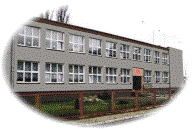 Wymagania edukacyjne z przedmiotu Geografia szkoła podstawowaFormy bieżącego sprawdzania postępówuczniaPozostałeustaleniadotyczącesposobówbieżącegosprawdzaniapostępówuczniaSprawdzianypisemneSprawdzianypisemnesąobowiązkowe.Uczeń, któryniezgłosiłsięnasprawdzian z przyczynusprawiedliwionych, musiprzystąpić do niego w ciągudwóchtygodnioddatypowrotu doszkoły.Jeżelinieobecnośćnasprawdzianiejestnieusprawiedliwiona,uczeńprzystępujedoniegonapierwszejlekcji, naktórąprzyszedł.Każdyuczeńnawłasnąprośbę ma prawojedenraz w półroczupisaćsprawdzianpoprawkowy (formęorazterminustala z nauczycielem). Obie ocenysąwpisywane do dziennika, a pod uwagę jest branaocenapo- prawkowa.Sposóbocenianiasprawdzianów:− 100–91% – bardzodobry− 90–86% – dobry +− 85–76% – dobry75–71% – dostateczny+70 – 61%  -dostateczny60 – 56 % – dopuszczający+55 – 41% - dopuszczający40 – 35% - niedostateczny +35 –0% –niedostatecznyUczeń, który posiada opinię Poradni Psychologiczno – Pedagogicznej o dostosowaniu wymagań programowych do jego indywidualnych potrzeb i możliwości otrzymuje ocenę dopuszczającą ze sprawdzianu uzyskując tylko 31% poprawnych odpowiedzi, a nie jak pozostali uczniowie 41%.Ocenysąjawne, obiektywne, umotywowaneisystematyczniewystawiane. Nauczycieluzasadniaustniewszystkieocenyucznia. Ponadtouzasadniapisemniewszystkiepraceklasowezapowiedziane z tygodniowymwyprzedzeniem. Pisemneuzasadnienieocenyzawiera:informacjędlaucznia,cozrobiłdobrze,(jakiewiadomościiumiejętnościopanował),cozrobiłźle, ( jakichwiadomościiumiejętnościnieopanował),wskazówkę – jakpowiniendalejsięuczyć.Uczeńzawszeotrzymuje do wgląduswojąpracęizapoznajesię z błędami. Praceklasowe ( podpisane podocenąprzezrodzicalubprawnegoopiekuna ) uczeńoddajenauczycielowi. Oddanepraceprzechowujenau- czyciel do dniazakończeniarokuszkolnegotj. do 31 sierpniakażdegorokuszkolnego . Pracauczniastanowibowiemdokumentucznia, rodzicalubprawnegoopiekunainauczyciela.Nieobecnośćnalekcjiniezwalniaucznia z przygotowaniasię do lekcji.Każdąocenęniedostateczną (1) iniedostateczną plus (1+) możnapoprawić w ciągudwóchtygodni.KartkówkiNieobecnośćucznianakartkówcezobowiązuje go do zaliczaniadanejpartiimateriału.Odpowiedzi ustnePrzywystawieniuocenyzaodpowiedźustnąnauczycielprzekazujeuczniowiinformacjęzwrotną.Uczeń ma prawobyćnieprzygotowany do odpowiedziustnej bez usprawiedliwieniajedenraz w półroczujeśligeografiajestjedenrazwtygodniulubdwarazywsemestrzejeśligeografiajestdwarazywtygodniu.W przypadkachlosowych, naprośbęrodzica, możebyćnieprzygotowany. O powyższymfakcieuczeń jest zobowiązanypoinformowaćnauczycielanapoczątkulekcji.PracedomoweUczeń ma prawoniewykonać w półroczujednejpracy, ale musijąuzupełnićnanastępnąlekcję.Praca nalekcjiUczeńmożeotrzymaćzaaktywnośćocenęcelującą, jeżelisamodzielniezaprojektujeiprzeprowadzidoświad- czenieorazsformułujewnioski.Sprawdzenie i ocenianie sumujące postępyuczniaUczeńotrzymujezaswojeosiągnięcia w danymrokuszkolnymoceny: śródrocznąiroczną. Wystawia je nau- czycielnapodstawiewagiocencząstkowychzewszystkich form aktywnościucznia.Wymagania edukacyjne z geografii na poszczególne ocenyWymagania edukacyjne z geografii dla klasy 5
oparte na Programie nauczania geografii w szkole podstawowej – Planeta Nowa autorstwa Ewy Marii Tuz i Barbary DziedzicKlasa 6Klasa 7Klasa 8FormaFormaZakrestreściCzęstotliwośćZasady1. Pracepisemne w klasiepraceklasowepisemne (trwające 30 minlubdłużej)jedendziałpokażdymdzialezapowiadaneprzynajmniej z tygodniowymwyprzedzeniemadnotacja w dziennikuelek- tronicznymLIBRUSw miaręmożliwościpoprze- dzonelekcjąpowtórzeniową,naktórejnauczycielinformujeuczniów o narzędziachspraw-dzających1. Pracepisemne w klasiekartkówki (trwające do 20 min)zagadnienia z ostat- niegotematulekcjilub z dwóchostatnichtematówminimum jednawpółroczuzapowiedziane z tygodnio- wymwyprzedzeniem2. Pracedomowepisemnemateriałnauczania z bieżącejlekcjilubprzygotowanie mate- riałudotyczącegonowegotematuminimum jedna w półroczuoceniemożepodlegaćwy- biórczokilkaprac2. Pracedomowew innejformiepracebadawcze, np.: prowadzeniedoświad- czeń, wykonywaniemodelipracedodatkowe, np.: wykonywanieplakatów,planszy,pomocydydaktycznychminimum jedna w półroczuoceniemożepodlegaćwy- biórczokilkaprac3. Odpowiedziustne3. Odpowiedziustnedana partiamateria- łuminimum jedna w półroczubezzapowiedzi4. Prowadzeniezeszytućwiczeń4. Prowadzeniezeszytućwiczeńzgodnie z tematamilekcjiraz w półroczuoceniepodlegazarównopopraw- nośćmerytorycznajakistaran- ność, estetykaisystematyczność5. Pracanalekcji (indywidualnalubzespołowa)5. Pracanalekcji (indywidualnalubzespołowa)bieżącymateriałnauczaniaminimum jednaocenaw półroczuoceniepodlegają: aktywność, zaangażowanie, umiejętnośćpracysamodzielnejorazpraca wgrupieWymagania na poszczególne ocenyWymagania na poszczególne ocenyWymagania na poszczególne ocenyWymagania na poszczególne ocenyWymagania na poszczególne ocenykonieczne(ocena dopuszczająca)podstawowe(ocena dostateczna)rozszerzające(ocena dobra)dopełniające(ocena bardzo dobra)wykraczające(ocena celująca)1. Mapa Polski1. Mapa Polski1. Mapa Polski1. Mapa Polski1. Mapa PolskiUczeń:wyjaśnia znaczenie terminów: mapa, skala, legendamapywymienia elementy mapywyjaśnia znaczenie terminów: wysokość bezwzględna, wysokość względnaodczytuje wysokość bezwzględną obiektów na mapiepoziomicowejpodaje nazwy barw stosowanych na mapach hipsometrycznychwymienia różne rodzaje mapodczytuje informacje z planu miastaUczeń:odczytuje za pomocą legendy znaki kartograficzne na mapiestosuje legendę mapy do odczytania informacjiodczytuje skalę mapyrozróżnia rodzaje skalioblicza wysokość względną na podstawie wysokości bezwzględnej odczytanej z mapy odczytuje informacje z mapy poziomicowej i mapy hipsometrycznejwyszukuje w atlasie przykłady map: ogólnogeograficznej, krajobrazowej, turystycznej i planu miastaUczeń:rozróżnia na mapieznaki punktowe, liniowe i powierzchniowerysuje podziałkę liniowąwyjaśnia, dlaczego każda mapa ma skalęoblicza odległość na mapie wzdłuż linii prostej za pomocą skali liczbowejwyjaśnia, jak powstaje mapa poziomicowawyjaśnia różnicę między obszarem nizinnym, wyżynnym a obszarem górskimwyjaśnia różnicę między mapą ogólnogeograficzną a mapą krajobrazowąprzedstawia sposoby orientowania mapy w terenieUczeń:dobiera odpowiednią mapę w celu uzyskania określonych informacji geograficznychprzekształca skalę liczbową na mianowaną i podziałkę liniowąoblicza odległość w terenie za pomocą skali liczbowejoblicza odległość w terenie za pomocą podziałki liniowejoblicza długość trasy złożonej z odcinków za pomocą skali liczbowejrozpoznaje przedstawione na mapach poziomicowych formy terenurozpoznaje formy ukształtowania powierzchni na mapie hipsometrycznejomawia zastosowanie map cyfrowychpodaje różnice między mapą turystyczną a planem miastaUczeń:posługuje się planem miasta w tereniepodaje przykłady wykorzystania mapo różnejtreścianalizuje treść map przedstawiających ukształtowanie powierzchni Polskiczyta treść mapy lub planu najbliższego otoczenia szkoły, odnosząc je do obserwowanych w terenie elementów środowiska geograficznego projektuje i opisuje trasę wycieczki na podstawie mapyturystycznej lub planu miasta 2. Krajobrazy Polski2. Krajobrazy Polski2. Krajobrazy Polski2. Krajobrazy Polski2. Krajobrazy PolskiUczeń: wyjaśnia znaczenie terminu krajobrazwymienia składniki krajobrazuwymienia elementy krajobrazu najbliższej okolicywymienia pasy rzeźby terenu Polskiwskazuje na mapie Wybrzeże Słowińskiewymienia elementy krajobrazu nadmorskiegowymienia główne miasta leżące na Wybrzeżu Słowińskimwymienia po jednym przykładzie rośliny i zwierzęcia charakterystycznych dla Wybrzeża Słowińskiegowskazuje na mapiePojezierze Mazurskieodczytuje z mapy nazwy największych jezior na Pojezierzu Mazurskimwskazuje na mapiepas NizinŚrodkowopolskich orazNizinęMazowieckąwskazuje na mapie największe rzeki przecinające Nizinę Mazowieckąwskazuje na mapienajwiększe miasta Niziny Mazowieckiej podaje nazwę parku narodowego leżącego w pobliżu Warszawyokreśla położenie Warszawy na mapie Polskiwymienia najważniejsze obiekty turystyczne Warszawywskazuje na mapie pas Wyżyn Polskich i Wyżynę Śląskąwskazuje na mapie największe miasta na Wyżynie Śląskiejwskazuje na mapiePolski Wyżynę Lubelskąwymienia gleby i główne uprawy Wyżyny Lubelskiejokreśla na podstawie mapy Polski położenie Wyżyny Krakowsko-Częstochowskiejpodaje nazwę parkunarodowego leżącego na Wyżynie Krakowsko-Częstochowskiejpodaje nazwyzwierząt żyjących w jaskiniach na Wyżynie Krakowsko-Częstochowskiejokreśla na podstawie mapy położenie Tatrwskazuje na mapie Tatry Wysokie i Tatry ZachodnieUczeń:podaje różnicę między krajobrazem naturalnym a krajobrazemkulturowymokreśla położenie najbliższej okolicy na mapie Polskiprzedstawia główne cechy krajobrazu nadmorskiego na podstawie ilustracjiomawia cechy krajobrazu Pojezierza Mazurskiegowymienia atrakcje turystycznePojezierza Mazurskiegoprzedstawia cechy krajobrazu Niziny Mazowieckiejwymienia atrakcje turystyczneNiziny Mazowieckiejopisuje cechy krajobrazu wielkomiejskiegowymienia główne cechy krajobrazu miejsko-przemysłowego Wyżyny Śląskiejprzedstawia cechy krajobrazu rolniczego Wyżyny Lubelskiejomawia cechy krajobrazu Wyżyny Krakowsko-Częstochowskiej na podstawie ilustracjiwymienia dwa przykładyroślin charakterystycznych dla Wyżyny Krakowsko-Częstochowskiejwskazuje na mapie najwyższe szczyty Tatrwymienia cechy krajobrazu wysokogórskiegoomawia cechy pogody w górachwymienia atrakcje turystyczne Tatr Uczeń:charakteryzuje pasyrzeźby terenu w Polsceopisuje krajobraz najbliższej okolicyw odniesieniu do pasów rzeźby terenuopisuje wpływ wody i wiatru na nadmorski krajobrazprzedstawia sposoby gospodarowania w krajobrazie nadmorskimopisuje zajęcia mieszkańców regionu nadmorskiegoprzedstawia wpływ lądolodu na krajobraz pojezierzyomawia cechy krajobrazu przekształconego przez człowieka na Nizinie Mazowieckiejprzedstawia najważniejsze obiekty dziedzictwa kulturowego w stolicy omawia znaczenie węgla kamiennego na Wyżynie Śląskiejcharakteryzuje życie i zwyczaje mieszkańców Wyżyny Śląskiejomawia na podstawie ilustracji powstawanie wąwozów lessowychcharakteryzuje czynniki wpływające na krajobraz rolniczy Wyżyny Lubelskiejcharakteryzuje na podstawie ilustracji rzeźbę krasową i formy krasowe Wyżyny Krakowsko-Częstochowskiejopisuje na podstawie ilustracji piętra roślinności w Tatrachopisuje zajęcia i zwyczaje mieszkańców PodhalaUczeń:dokonuje oceny krajobrazu najbliższego otoczenia szkoły pod względem jego piękna oraz ładu i estetyki zagospodarowaniaporównuje na podstawie mapy Polski i ilustracji rzeźbę terenu w poszczególnych pasach wyjaśnia na podstawie ilustracji, jak powstaje jezioro przybrzeżnewymienia obiekty dziedzictwa przyrodniczego i kulturowego Wybrzeża Słowińskiegooraz wskazuje je na mapiewyjaśnia znaczenie turystyki na Wybrzeżu Słowińskimcharakteryzuje najważniejsze obiekty dziedzictwa przyrodniczego i kulturowego na Nizinie Mazowieckiejopisuje zabudowę i sieć komunikacyjną Warszawyomawia atrakcje turystyczne na Szlaku Zabytków Techniki opisuje za pomocą przykładów rolnictwona Wyżynie Lubelskiejopisuje najważniejsze obiekty dziedzictwa kulturowego Wyżyny Lubelskiejcharakteryzuje na podstawie mapy atrakcje turystyczneSzlaku Orlich Gniazd przedstawia argumenty potwierdzające różnicę w krajobrazie Tatr Wysokich i Tatr Zachodnichopisuje dziedzictwo przyrodnicze TatrUczeń:proponuje zmiany w zagospodarowaniu terenu najbliższej okolicyprezentuje projekt planu zagospodarowania terenu wokół szkołyprzygotowuje prezentację multimedialną na temat Wybrzeża Słowińskiego z uwzględnieniem elementów krajobrazu naturalnego i kulturowegoprzedstawia zróżnicowanie krajobrazu krain geograficznych w pasie pojezierzy na podstawie mapyanalizuje na podstawie dodatkowych źródeł informacji oraz map tematycznych warunki rozwoju rolnictwa na Nizinie Mazowieckiej planuje na podstawie planu miasta wycieczkępo Warszawie przedstawia pozytywne i negatywne zmiany w krajobrazie Wyżyny Śląskiej wynikające zdziałalności człowiekaanalizuje na podstawie dodatkowych źródeł informacji oraz map tematycznych warunki sprzyjające rozwojowi rolnictwa na Wyżynie Lubelskiej przedstawia historię zamków znajdujących się na Szlaku Orlich Gniazdwyjaśnia negatywny wpływ turystyki na środowisko Tatr3. Lądy i oceany3. Lądy i oceany3. Lądy i oceany3. Lądy i oceany3. Lądy i oceanyUczeń:wskazuje na globusie i mapie świata bieguny, równik, południk zerowy i 180o, półkule, zwrotniki i koła podbiegunowewymienia nazwy kontynentów i oceanów oraz wskazuje ich położenie na globusie i mapiewymienia największych podróżników biorących udział w odkryciach geograficznychUczeń:wyjaśnia, co to sąsiatka geograficzna i siatka kartograficznawskazuje główne kierunki geograficzne na globusieporównuje powierzchnię kontynentów i oceanów na podstawie diagramówwskazuje akweny morskie na trasach pierwszych wypraw geograficznychUczeń:podaje przyczyny odkryć geograficznychwskazuje na mapie wielkie formy ukształtowania powierzchni Ziemi i akweny morskie na trasie wyprawy geograficznej Marca Poloopisuje na podstawie mapy szlaki wypraw Ferdynanda Magellana i Krzysztofa KolumbaUczeń:określa na globusie i mapie położenie punktów, kontynentów i oceanów na kuli ziemskiej opisuje podróże odkrywcze w okresie od XVII w. do XX w. Uczeń:oblicza różnicę wysokości między najwyższym szczytem na Ziemi a największą głębią woceanachprzedstawia znaczenie odkryć geograficznych4. Krajobrazy świata4. Krajobrazy świata4. Krajobrazy świata4. Krajobrazy świata4. Krajobrazy świataUczeń:wyjaśnia znaczenie terminu pogodawymienia składniki pogodywyjaśnia znaczenie terminu klimatwymienia na podstawie mapy tematycznej strefy klimatyczne Ziemiwymienia na podstawie ilustracji strefy krajobrazowe Ziemiwskazuje na mapie strefy wilgotnych lasów równikowych oraz lasów liściastych i mieszanych strefy umiarkowanej podaje nazwy warstw wilgotnego lasu równikowegoi wskazuje te warstwy na ilustracji rozpoznaje rośliny i zwierzęta typowe dla lasów równikowych oraz lasów liściastych i mieszanych wyjaśnia znaczenie terminów: sawanna, stepwskazuje na mapie strefy sawann i stepówwymienia gatunki roślin i zwierząt charakterystyczne dla sawann i stepówwyjaśnia znaczenie terminu pustyniawskazuje na mapie obszary występowania pustyń gorących i pustyń lodowychrozpoznaje rośliny i zwierzęta charakterystyczne dla pustyń gorących i pustyń lodowychwskazuje na mapiepołożenie strefy krajobrazów śródziemnomorskichwymienia na podstawie mapy państwa leżące nad Morzem Śródziemnymrozpoznaje rośliny i zwierzętacharakterystyczne dla strefy śródziemnomorskiejwymienia gatunki upraw charakterystycznych dla strefy śródziemnomorskiejwyjaśnia znaczenie terminów:tajga, tundra,wieloletniazmarzlinawskazuje na mapie położenie stref tajgi i tundryrozpoznaje gatunki roślin i zwierzątcharakterystyczne dla tajgi i tundrywskazuje na mapieHimalaje wymienia charakterystyczne dla Himalajów gatunki roślin i zwierząt Uczeń:wyjaśnia różnicę między pogodą a klimatemodczytuje z klimatogramutemperaturę powietrza i wielkość opadów atmosferycznych w danym miesiącuwymienia typy klimatów w strefie umiarkowanej omawia na podstawie mapy stref klimatycznych i klimatogramów klimat strefy wilgotnych lasów równikowych oraz klimat strefy lasów liściastych i mieszanych omawia na podstawie ilustracji warstwową budowę lasów strefy umiarkowanej wyjaśnia znaczenie terminów: preria, pampaomawia charakterystyczne cechy klimatu stref sawann i stepówopisuje na podstawie ilustracji świat roślin i zwierząt pustyń gorących i pustyń lodowychwymienia cechy charakterystyczne klimatu śródziemnomorskiegowymienia obiekty turystyczne w basenie Morza Śródziemnegowymienia charakterystyczne cechy klimatu stref tajgi i tundrywskazuje na mapie położenie najwyższych łańcuchów górskich innych niż Himalaje charakteryzuje krajobraz wysokogórskiw Himalajachopisuje świat roślin i zwierząt w HimalajachUczeń:wskazuje na mapie klimatycznejobszary o najwyższej oraznajniższej średniej rocznejtemperaturze powietrzawskazuje na mapie klimatycznejobszary o największeji najmniejszej rocznej sumieopadówporównuje temperaturę powietrza i opady atmosferyczne w klimacie morskim i kontynentalnymwymienia kryteria wydzielania stref krajobrazowychprzedstawia na podstawie ilustracji układ stref krajobrazowych na półkuli północnej charakteryzuje warstwy wilgotnego lasu równikowego charakteryzuje na podstawie ilustracji krajobrazy sawann i stepów omawia klimat stref pustyń gorących i pustyń lodowych omawia rzeźbę terenu pustyń gorącychomawia cechykrajobrazu śródziemnomorskiegocharakteryzuje cechy krajobrazu tajgi i tundrycharakteryzuje na podstawie ilustracji piętra roślinne w Himalajach Uczeń:oblicza średnią roczną temperaturę powietrzaoblicza różnicę między średnią temperatura powietrza w najcieplejszym miesiącu i najzimniejszym miesiącu rokuoblicza roczną sumę opadówprezentuje przykłady budownictwa, sposoby gospodarowania i zajęcia mieszkańców stref wilgotnych lasów równikowych orazlasów liściastych i mieszanych porównuje cechy krajobrazu sawann i stepówomawia przykłady budownictwa i sposoby gospodarowania w strefach pustyń gorących i pustyń lodowychprezentuje przykłady budownictwa i sposoby gospodarowania w strefie śródziemnomorskiej porównujebudownictwo i życie mieszkańców stref tajgi i tundryanalizuje zmienność warunków klimatycznych w Himalajach i jej wpływ na życie ludności Uczeń:przedstawia zróżnicowanie temperatury powietrza i opadów atmosferycznych na Ziemi na podstawie map tematycznych omawia wpływ człowieka na krajobrazy Ziemiporównuje wilgotne lasy równikowe z lasami liściastymi i mieszanymi strefy umiarkowanej pod względem klimatu, roślinności i świata zwierzątanalizujestrefy sawann i stepów pod względem położenia, warunkówklimatycznychi głównych cech krajobrazuprzedstawia podobieństwa i różnice między krajobrazamipustyń gorących i pustyń lodowychopisuje na podstawie dodatkowych źródeł informacji zróżnicowanie przyrodnicze i kulturowe strefy śródziemnomorskiej porównuje rozmieszczenie stref krajobrazowych na Ziemi i pięter roślinności w górachWymagania na poszczególne ocenyWymagania na poszczególne ocenyWymagania na poszczególne ocenykonieczne (ocena dopuszczająca)podstawowe (ocena dostateczna)rozszerzające (ocena dobra)dopełniające (ocena bardzo dobra)wykraczające (ocena celująca)234561. Współrzędne geograficzne1. Współrzędne geograficzne1. Współrzędne geograficzneUczeń: -wskazuje na mapie lub na globusie równik, południki 0° i 180° oraz półkule: południową, północną, wschodnią i zachodnią -podaje symbole oznaczające kierunki geograficzne -wyjaśnia, do czego służą współrzędne geograficzne Uczeń: -wymienia cechy południków i równoleżników -podaje wartości południków i równoleżników w miarach kątowych -wyjaśnia znaczenie terminów: długość geograficzna, szerokość geograficzna-wyjaśnia znaczenie terminów: rozciągłość południkowa, rozciągłość równoleżnikowaUczeń: -odczytuje szerokośd geograficzną i długośd geograficzną wybranych punktów na globusie i mapie -odszukuje obiekty na mapie na podstawie podanych współrzędnych geograficznych Uczeń: -określa położenie matematycznogeograficzne punktów i obszarów na mapie świata i mapie Europy -wyznacza współrzędne geograficzne na podstawie mapy drogowej -oblicza rozciągłośd południkową i rozciągłośd równoleżnikową wybranych obszarów na Ziemi -wyznacza współrzędne geograficzne punktu, w którym się znajduje, za pomocą aplikacji obsługującej mapy w smartfonie  lub komputerze Uczeń: -wyznacza w terenie współrzędne geograficzne dowolnych punktów za pomocą mapy i odbiornika GPS 2. Ruchy Ziemi2. Ruchy Ziemi2. Ruchy ZiemiUczeń: -wymienia rodzaje ciał niebieskich znajdujących się w Układzie Słonecznym -wymienia planety Układu Słonecznego w kolejności od znajdującej się najbliżej Słooca do tej, która jest położona najdalej  -wyjaśnia, na czym polega ruch obrotowy Ziemi -wyjaśnia znaczenie terminu górowanie Słońca-określa czas trwania ruchu obrotowego -demonstruje ruch obrotowy Ziemi przy użyciu modeli -wyjaśnia, na czym polega ruch obiegowy Ziemi -demonstruje ruch obiegowy Ziemi przy użyciu modeli Uczeń: -wyjaśnia znaczenie terminów: gwiazda, planeta, planetoida, meteor, meteoryt, kometa-podaje różnicę między gwiazdą a planetą -wymienia cechy ruchu obrotowego Ziemi -omawia występowanie dnia i nocy jako głównego następstwo ruchu obrotowego -podaje cechy ruchu obiegowego Ziemi -wymienia strefy oświetlenia Ziemi i wskazuje ich granice na mapie lub globusie Uczeń: -rozpoznaje rodzaje ciał niebieskich przedstawionych na ilustracji -opisuje dzienną wędrówkę Słooca po niebie, posługując się ilustracją lub planszą -omawia wędrówkę Słooca po niebie w różnych porach roku na podstawie ilustracji -omawia przebieg linii zmiany daty -przedstawia zmiany w oświetleniu Ziemi w pierwszych dniach astronomicznych pór roku na podstawie ilustracji -wymienia następstwa ruchu obiegowego Ziemi -wyjaśnia, na jakiej podstawie wyróżnia się strefy oświetlenia Ziemi Uczeń: -opisuje budowę Układu Słonecznego -wyjaśnia zależnośd między kątem padania promieni słonecznych a długością cienia gnomonu lub drzewa na podstawie ilustracji -określa różnicę między czasem strefowym a czasem słonecznym na kuli ziemskiej -wyjaśnia przyczyny występowania dnia polarnego i nocy polarnej -charakteryzuje strefy oświetlenia  Ziemi z uwzględnieniem kąta padania promieni słonecznych, czasu trwania dnia i nocy oraz występowania pór roku Uczeń: -wyjaśnia związek między ruchem obrotowym Ziemi a takimi zjawiskami jak pozorna wędrówka Słooca po niebie, górowanie Słooca, występowanie dnia i nocy, dobowy rytm życia człowieka i przyrody, występowanie stref czasowych -określa czas strefowy na podstawie mapy stref czasowych -wykazuje związek między położeniem geograficznym obszaru a wysokością górowania Słooca-wykazuje związek między ruchem obiegowym Ziemi a strefami jej oświetlenia oraz strefowym zróżnicowaniem klimatów i krajobrazów na Ziemi -wymienia daty rozpoczęcia astronomicznych pór roku -wskazuje na globusie i mapie strefy oświetlenia Ziemi 3. Środowisko przyrodnicze i ludność Europy3. Środowisko przyrodnicze i ludność Europy3. Środowisko przyrodnicze i ludność Europy3. Środowisko przyrodnicze i ludność Europy3. Środowisko przyrodnicze i ludność EuropyUczeń: -określa położenie Europy na mapie świata -wymienia nazwy większych mórz, zatok, cieśnin i wysp Europy i wskazuje je na mapie -wskazuje przebieg umownej granicy między Europą a Azją -wymienia elementy krajobrazu Islandii na podstawie fotografii -wymienia strefy klimatyczne w Europie na podstawie mapy klimatycznej -wskazuje na mapie obszary w Europie o cechach klimatu morskiego i kontynentalnego -podaje liczbę paostw Europy -wskazuje na mapie politycznej największe i najmniejsze paostwa Europy -wymienia czynniki wpływające na rozmieszczenie ludności Europy -wyjaśnia znaczenie terminu gęstość zaludnienia-wskazuje na mapie rozmieszczenia ludności obszary o dużej i małej gęstości zaludnienia -wymienia starzejące się kraje Europy -wymienia grupy ludów zamieszkujących Europę na podstawie mapy tematycznej -wymienia główne języki i religie występujące w Europie -wskazuje Paryż i Londyn na mapie Europy Uczeń: -omawia przebieg umownej granicy między Europą a Azją -wymienia czynniki decydujące o długości linii brzegowej Europy -wymienia największe krainy geograficzne Europy i wskazuje je na mapie -opisuje położenie geograficzne Islandii na podstawie mapy ogólnogeograficznej-wyjaśnia znaczenie terminów: wulkan, magma, erupcja, lawa, bazalt -przedstawia kryterium wyróżniania stref klimatycznych -omawia cechy wybranych typów i odmian klimatu Europy na podstawie klimatogramów-wymienia i wskazuje na mapie politycznej Europy paostwa powstałe na przełomie lat 80. i 90. XX w. -omawia rozmieszczenie ludności w Europie na podstawie mapy rozmieszczenia ludności -przedstawia liczbę ludności Europy na tle liczby ludności pozostałych kontynentów na podstawie wykresów -charakteryzuje zróżnicowanie językowe ludności Europy na podstawie mapy tematycznej -wymienia przyczyny migracji Ludności -wymienia kraje imigracyjne i kraje emigracyjne w Europie -wymienia cechy krajobrazu wielkomiejskiego -wymienia i wskazuje na mapie Uczeń: -opisuje ukształtowanie powierzchni Europy na podstawie mapy ogólnogeograficznej-opisuje położenie Islandii względem płyt litosfery na podstawie mapy geologicznej   -wymienia przykłady obszarów występowania trzęsieo ziemi i wybuchów wulkanów na świecie na podstawie mapy geologicznej i mapy ogólnogeograficznej-omawia czynniki wpływające na zróżnicowanie klimatyczne Europy na podstawie map klimatycznych -podaje różnice między strefami klimatycznymi, które znajdują się w Europie -charakteryzuje zmiany liczby ludności Europy -analizuje strukturę wieku i płci ludności na podstawie piramid wieku i płci ludności wybranych krajów Europy -przedstawia przyczyny zróżnicowania narodowościowego i językowego ludności w Europie  -omawia zróżnicowanie kulturowe i religijne w Europie -przedstawia zalety i wady życia w wielkim mieście -omawia położenie i układ przestrzenny Londynu i Paryża na podstawie map Uczeń: -porównuje ukształtowanie powierzchni wschodniej i zachodniej oraz północnej i południowej części Europy -wyjaśnia przyczyny występowania gejzerów na Islandii -omawia strefy klimatyczne w Europie i charakterystyczną dla nich roślinnośd na podstawie klimatogramów i fotografii -omawia wpływ prądów morskich na temperaturę powietrza w Europie -omawia wpływ ukształtowania powierzchni na klimat Europy  -porównuje piramidy wieku i płci społeczeostw: młodego  i starzejącego się -przedstawia skutki zróżnicowania  kulturowego ludności Europy -przedstawia korzyści i zagrożenia związane z migracjami ludności -porównuje Paryż i Londyn pod względem ich znaczenia na świecie Uczeń: -wyjaśnia wpływ działalności lądolodu na ukształtowanie północnej części Europy na podstawie mapy i dodatkowych źródeł informacji -wyjaśnia wpływ położenia na granicy płyt litosfery na występowanie wulkanów i trzęsieo ziemi na Islandii -wyjaśnia, dlaczego w Europie na tej samej szerokości geograficznej występują różne typy i odmiany klimatu -podaje zależności między strefami oświetlenia Ziemi a strefami klimatycznymi na podstawie ilustracji oraz map klimatycznych -przedstawia rolę Unii Europejskiej w przemianach społecznych i gospodarczych Europy -analizuje przyczyny i skutki starzenia się społeczeostw Europy -opisuje działania, które można podjąd, aby zmniejszyd tempo starzenia się społeczeostwa Europy -omawia przyczyny nielegalnej imigracji do Europy -ocenia skutki migracji ludności między paostwami Europy oraz imigracji ludności z innych kontynentów -ocenia rolę i funkcje Paryża i Londynu jako wielkich metropolii największe miasta Europy i świata - porównuje miasta Europy z miastami świata na podstawie wykresów 4. Gospodarka Europy4. Gospodarka Europy4. Gospodarka Europy4. Gospodarka Europy4. Gospodarka EuropyUczeń: -wymienia zadania i funkcje rolnictwa -wyjaśnia znaczenie terminu plony-wymienia główne cechy środowiska przyrodniczego Danii i Węgier na podstawie mapy ogólnogeograficznej Europy -wymienia rośliny uprawne i zwierzęta hodowlane o największym znaczeniu dla rolnictwa Danii i Węgier -wymienia zadania i funkcje przemysłu -wymienia znane i cenione na świecie francuskie wyroby przemysłowe -podaje przykłady odnawialnych i nieodnawialnych źródeł energii na podstawie schematu -rozpoznaje typy elektrowni na podstawie fotografii -wymienia walory przyrodnicze Europy Południowej na podstawie mapy ogólnogeograficznej-wymienia atrakcje turystyczne w wybranych krajach Europy Południowej na podstawie mapy tematycznej i fotografii Uczeń: -przedstawia główne cechy środowiska przyrodniczego Danii i Węgier sprzyjające rozwojowi rolnictwa na podstawie map ogólnogeograficznych i tematycznych -wymienia czynniki rozwoju przemysłu we Francji -podaje przykłady działów nowoczesnego przemysłu we Francji -wymienia czynniki wpływające na strukturę produkcji energii w Europie -podaje główne zalety i wady różnych typów elektrowni -omawia walory kulturowe Europy Południowej na podstawie fotografii -wymienia elementy infrastruktury turystycznej na podstawie fotografii oraz tekstów źródłowych Uczeń: -omawia warunki przyrodnicze i pozaprzyrodnicze rozwoju rolnictwa w Europie -omawia rozmieszczenie najważniejszych upraw i hodowli w Danii i na Węgrzech na podstawie map rolnictwa tych krajów -wyjaśnia, czym się charakteryzuje nowoczesny przemysł we Francji -omawia zmiany w wykorzystaniu źródeł energii w Europie w XX i XXI w. na podstawie wykresu  -omawia znaczenie turystyki w krajach Europy Południowej na podstawie wykresów dotyczących liczby turystów i wpływów z turystyki Uczeń: -porównuje wydajnośd rolnictwa Danii i Węgier na podstawie wykresów -wyjaśnia znaczenie nowoczesnych usług we Francji na podstawie diagramów przedstawiających strukturę zatrudnienia według sektorów oraz strukturę wytwarzania PKB we Francji -charakteryzuje usługi turystyczne i transportowe we Francji -przedstawia zalety i wady  elektrowni jądrowych -omawia wpływ rozwoju turystyki na infrastrukturę turystyczną oraz strukturę zatrudnienia w krajach Europy Południowej Uczeń: -wyjaśnia, dlaczego w Europie występują korzystne warunki przyrodnicze do rozwoju rolnictwa -przedstawia pozytywne i negatywne skutki rozwoju nowoczesnego rolnictwa w Europie -omawia rolę i znaczenie nowoczesnego przemysłu i usług we Francji -analizuje wpływ warunków środowiska przyrodniczego w wybranych krajach Europy na wykorzystanie różnych źródeł energii 5. Sąsiedzi Polski5. Sąsiedzi Polski5. Sąsiedzi Polski5. Sąsiedzi Polski5. Sąsiedzi PolskiUczeń: -wymienia główne działy przetwórstwa przemysłowego w Niemczech na podstawie diagramu kołowego -wskazuje na mapie Nadrenię Północną-Westfalię -wymienia walory przyrodnicze i kulturowe Czech i Słowacji -wymienia atrakcje turystyczne Uczeń: -omawia znaczenie przemysłu w niemieckiej gospodarce -wymienia znane i cenione na świecie niemieckie wyroby przemysłowe -rozpoznaje obiekty z Listy światowego dziedzictwa UNESCO w Czechach i na Słowacji na ilustracjach -przedstawia atrakcje turystyczne Uczeń: -omawia przyczyny zmian zapoczątkowanych w przemyśle w Niemczech w latach 60. XX w. -analizuje strukturę zatrudnienia w przemyśle w Niemczech na podstawie diagramu kołowego -charakteryzuje środowisko przyrodnicze Czech i Słowacji na podstawie mapy ogólnogeograficznejUczeń: -przedstawia główne kierunki zmian przemysłu w Nadrenii Północnej- -Westfalii na podstawie mapy i fotografii -charakteryzuje nowoczesne przetwórstwo przemysłowe w Nadrenii Północnej-Westfalii na podstawie mapy -porównuje cechy środowiska Uczeń: -omawia wpływ sektora kreatywnego na gospodarkę Nadrenii Północnej- -Westfalii -udowadnia, że Niemcy są światową potęgą gospodarczą na podstawie danych statystycznych oraz map gospodarczych -udowadnia, że Czechy i Słowacja to kraje atrakcyjne pod względem w Czechach i na Słowacji -wymienia walory przyrodnicze Litwy i Białorusi -przedstawia główne atrakcje turystyczne Litwy i Białorusi -omawia położenie geograficzne Ukrainy na podstawie mapy ogólnogeograficznej-wymienia surowce mineralne Ukrainy na podstawie mapy gospodarczej -wskazuje na mapie największe krainy geograficzne Rosji -wymienia surowce mineralne Rosji na podstawie mapy gospodarczej -wymienia i lokalizuje na mapie Rosji główne obszary upraw -wskazuje na mapie sąsiadów Polski -wymienia przykłady współpracy Polski z sąsiednimi krajami Litwy i Białorusi na podstawie mapy tematycznej i fotografii -wymienia na podstawie mapy cechy środowiska przyrodniczego Ukrainy sprzyjające rozwojowi gospodarki -wskazuje na mapie obszary, nad którymi Ukraina utraciła kontrolę  -wymienia główne gałęzie przemysłu Rosji na podstawie mapy gospodarczej -wymienia najważniejsze rośliny uprawne w Rosji na podstawie mapy gospodarczej -podaje nazwy euroregionów na podstawie mapy -omawia znaczenie turystyki aktywnej na Słowacji -omawia środowisko przyrodnicze Litwy i Białorusi na podstawie mapy ogólnogeograficznej-podaje czynniki wpływające na atrakcyjnośd turystyczną Litwy i Białorusi -podaje przyczyny zmniejszania się liczby ludności Ukrainy na podstawie wykresu i schematu -omawia cechy środowiska przyrodniczego Rosji na podstawie mapy ogólnogeograficznej-wyjaśnia, jakie czynniki wpływają na stan gospodarki Rosji -omawia znaczenie usług w Rosji -charakteryzuje relacje Polski z Rosją podstawie dodatkowych źródeł przyrodniczego Czech i Słowacji -opisuje przykłady atrakcji turystycznych i rekreacyjno- -sportowych Czech i Słowacji na podstawie fotografii -porównuje walory przyrodnicze Litwy i Białorusi na podstawie mapy ogólnogeograficznej i fotografii -podaje przyczyny konfliktów na Ukrainie -omawia czynniki lokalizacji głównych okręgów przemysłowych Rosji -wyjaśnia znaczenie przemysłu w gospodarce Rosji -opisuje stosunki Polski z sąsiadami na podstawie dodatkowych źródeł turystycznym -projektuje wycieczkę na Litwę i Białoruś, posługując się różnymi mapami -analizuje konsekwencje gospodarcze konfliktów na Ukrainie -charakteryzuje atrakcje turystyczne Ukrainy na podstawie dodatkowych źródeł oraz fotografii -omawia wpływ konfliktu z Ukrainą na Rosję -uzasadnia potrzebę utrzymywania dobrych relacji z sąsiadami Polski -przygotowuje pracę (np. album, plakat, prezentację multimedialną) na temat inicjatyw zrealizowanych w najbliższym euroregionie na podstawie dodatkowych źródeł informacji Wymagania na poszczególne oceny Wymagania na poszczególne oceny Wymagania na poszczególne oceny konieczne (ocena dopuszczająca) podstawowe (ocena dostateczna) rozszerzające (ocena dobra) dopełniające (ocena bardzo dobra) wykraczające (ocena celująca) 1. Środowisko przyrodnicze Polski 1. Środowisko przyrodnicze Polski 1. Środowisko przyrodnicze Polski Uczeń:  -podaje cechy położenia Polski w Europie na podstawie mapy ogólnogeograficznej podaje całkowitą i administracyjną powierzchnię Polski  -wskazuje na mapie geometryczny środek Polski  -wymienia kraje sąsiadujące z Polską i wskazuje je na mapie  -podaje długośd granic z sąsiadującymi paostwami-wyjaśnia znaczenie terminu geologia -wymienia najważniejsze wydarzenia geologiczne na obszarze Polski  -wyjaśnia znaczenie terminów  plejstocen i holocen -wyjaśnia znaczenie terminów krajobraz polodowcowy i rzeźba glacjalna -wymienia formy terenu utworzone na obszarze Polski przez lądolód skandynawski  -wymienia pasy rzeźby terenu Polski i wskazuje je na mapie  -wymienia główne rodzaje skał  wyjaśnia znaczenie terminów: pogoda, klimat, ciśnienie atmosferyczne, niż baryczny, wyż baryczny -wymienia cechy klimatu morskiego i klimatu kontynentalnego  -wymienia elementy klimatu  -wyjaśnia znaczenie terminu średnia dobowa wartośd temperatury powietrza -wymienia czynniki, które warunkują zróżnicowanie temperatury powietrza i wielkośd opadów w Polsce  • wymienia rodzaje wiatrów  -wyjaśnia znaczenie terminu przepływ-wyjaśnia znaczenie terminów system rzeczny, dorzecze, zlewisko- wskazuje na mapie główne rzeki Europy i Polski  Uczeń: -omawia cechy położenia Europy i Polski na podstawie mapy ogólnogeograficznej-opisuje granicę między Europą a Azją na podstawie mapy ogólnogeograficznej Europy  -odczytuje szerokośd i długośd geograficzną wybranych punktów na mapie Polski i Europy -wskazuje na mapie przebieg granic Polski  -omawia proces powstawania gór  -wymienia na podstawie mapy geologicznej ruchy górotwórcze w Europie i w Polsce  -wymienia i wskazuje na mapie ogólnogeograficznej góry fałdowe, zrębowe oraz wulkaniczne w Europie i w Polsce  -omawia zlodowacenia na obszarze Polski  -opisuje nizinne i górskie formy polodowcowe  -porównuje krzywą hipsograficzną Polski i Europy  -dokonuje podziału surowców mineralnych   -podaje cechy przejściowości klimatu Polski  -podaje zróżnicowanie długości okresu wegetacyjnego w Polsce na podstawie mapy tematycznej  -opisuje wody Europy na podstawie mapy ogólnogeograficznej-charakteryzuje temperaturę wód oraz zasolenie Bałtyku na tle innych mórz świata  -opisuje świat roślin i zwierząt Bałtyku -opisuje charakterystyczne typy gleb w Polsce  -przedstawia na podstawie mapy Uczeń: -oblicza rozciągłośd południkową i rozciągłośd równoleżnikową Europy i Polski -charakteryzuje na podstawie map geologicznych obszar Polski na tle struktur geologicznych Europy  -opisuje cechy różnych typów genetycznych gór -ogólnogeograficznej świata  -charakteryzuje działalnośd rzeźbotwórczą lądolodu i lodowców górskich na obszarze Polski  -omawia na podstawie mapy ogólnogeograficznej cechy ukształtowania powierzchni Europy i Polski  -opisuje rozmieszczenie surowców mineralnych w Polsce na podstawie mapy tematycznej  -omawia warunki klimatyczne w Europie  -charakteryzuje czynniki kształtujące klimat w Polsce  -odczytuje wartości temperatury powietrza i wielkości opadów atmosferycznych z klimatogramów-wyjaśnia, na czym polega asymetria dorzeczy Wisły i Odry  -opisuje na podstawie mapy cechy oraz walory Wisły i Odry  -charakteryzuje i rozpoznaje typy wybrzeży Bałtyku  -wyróżnia najważniejsze cechy wybranych typów gleb na podstawie profili glebowych  -omawia funkcje lasów  -omawia na podstawie mapy Polski przestrzenne zróżnicowanie lesistości w Polsce -ocenia rolę parków narodowych i innych form ochrony przyrody w Uczeń: -rozróżnia konsekwencje położenia matematycznego, fizycznogeograficznego oraz geopolitycznego Polski -opisuje jednostki geologiczne Polski i podaje ich charakterystyczne cechy  -określa na podstawie mapy geologicznej obszary poszczególnych fałdowao na terenie Europy i Polski  -opisuje mechanizm powstawania lodowców  -wykazuje pasowośd rzeźby terenu Polski  -przedstawia czynniki kształtujące rzeźbę powierzchni Polski  -rozpoznaje główne skały występujące na terenie Polski  -podaje przykłady gospodarczego wykorzystania surowców mineralnych w Polsce  -opisuje pogodę kształtowaną przez główne masy powietrza napływające nad teren Polski  -opisuje na podstawie map tematycznych rozkład temperatury powietrza oraz opadów atmosferycznych w Polsce  -omawia niszczącą i budującą działalnośd Bałtyku  -omawia procesy i czynniki glebotwórcze  -opisuje typy zbiorowisk leśnych w Polsce  -opisuje unikalne na skalę światową obiekty przyrodnicze objęte ochroną na terenie Polski  -ocenia najważniejsze działania w zakresie ochrony środowiska Uczeń: -wykazuje konsekwencje rozciągłości południkowej i rozciągłości równoleżnikowej Polski i Europy -wykazuje zależnośd między występowaniem ruchów górotwórczych w Europie a współczesnym ukształtowaniem powierzchni Polski  -wykazuje zależnośd między występowaniem zlodowaceo w Europie a współczesnym ukształtowaniem powierzchni Polski  -opisuje wpływ wydobycia surowców mineralnych na środowisko przyrodnicze  -wykazuje wpływ zmienności pogody w Polsce na rolnictwo, transport i turystykę  -ocenia znaczenie gospodarcze rzek Polski  -analizuje główne źródła zanieczyszczeo Morza Bałtyckiego  -ocenia przydatnośd przyrodniczą i gospodarczą lasów w Polsce  -podaje argumenty przemawiające za koniecznością zachowania walorów dziedzictwa przyrodniczego  -planuje wycieczkę do parku narodowego lub rezerwatu przyrody -określa na podstawie mapy ogólnogeograficznej położenie Morza Bałtyckiego  -podaje główne cechy fizyczne Bałtyku  -wyjaśnia znaczenie terminów: gleba, czynniki glebotwórcze, proces glebotwórczy, profil glebowy, poziomy glebowe -wymienia typy gleb w Polsce  -wyjaśnia znaczenie terminu lesistośd-wymienia różne rodzaje lasów w Polsce  -wymienia formy ochrony przyrody w Polsce  -wskazuje na mapie Polski parki narodowe tematycznej rozmieszczenie gleb na obszarze Polski  -omawia na podstawie danych statystycznych wskaźnik lesistości Polski  -omawia strukturę gatunkową lasów w Polsce  -podaje przykłady rezerwatów przyrody, parków krajobrazowych i pomników przyrody na obszarze wybranego regionu  -charakteryzuje wybrane parki narodowe w Polsce zachowaniu naturalnych walorów środowiska przyrodniczego 2. Ludnośd i urbanizacja w Polsce 2. Ludnośd i urbanizacja w Polsce 2. Ludnośd i urbanizacja w Polsce 2. Ludnośd i urbanizacja w Polsce 2. Ludnośd i urbanizacja w Polsce Uczeń: -wskazuje na mapie politycznej Europy największe i najmniejsze paostwa Europy  -wskazuje na mapie administracyjnej Polski poszczególne województwa i ich stolice  -wyjaśnia znaczenie terminów: demografia, przyrost naturalny, współczynnik przyrostu naturalnego, współczynnik urodzeo, współczynnik zgonów -wymienia na podstawie danych statystycznych paostwa o różnym współczynniku przyrostu naturalnego w Europie  -wyjaśnia znaczenie terminów: piramida płci i wieku, średnia długośd trwania życia-odczytuje dane dotyczące struktury płci i wieku oraz średniej długości trwania życia w Polsce na podstawie danych statystycznych  -wyjaśnia znaczenie terminu wskaźnik gęstości zaludnienia -wymienia czynniki wpływające na rozmieszczenie ludności w Polsce  -wyjaśnia znaczenie terminów: migracja, emigracja, imigracja, saldo migracji, przyrost rzeczywisty, współczynnik Uczeń:  -szereguje województwa pod względem powierzchni od największego do najmniejszego  -prezentuje na podstawie danych statystycznych zmiany liczby ludności Polski po II wojnie światowej  -omawia na podstawie wykresu przyrost naturalny w Polsce w latach 1946–2016  -omawia przestrzenne zróżnicowanie współczynnika przyrostu naturalnego w Polsce  -omawia na podstawie danych statystycznych średnią długośd trwania życia Polaków na tle europejskich społeczeostw-wyjaśnia przyczyny zróżnicowania gęstości zaludnienia w Europie i w Polsce  -omawia na podstawie mapy tematycznej przestrzenne zróżnicowanie gęstości zaludnienia w Polsce  -wymienia główne przyczyny migracji zagranicznych w Polsce  -określa kierunki napływu imigrantów do Polski  -podaje najważniejsze cechy migracji wewnętrznych w Polsce  -charakteryzuje mniejszości narodowe, Uczeń: -omawia zmiany na mapie politycznej Europy w drugiej połowie XX w.  -oblicza współczynnik przyrostu naturalnego  -podaje przyczyny zróżnicowania przyrostu naturalnego w Europie i w Polsce  -omawia czynniki wpływające na liczbę urodzeo w Polsce  -porównuje udział poszczególnych grup wiekowych ludności w Polski na podstawie danych statystycznych  -oblicza wskaźnik gęstości zaludnienia Polski  -opisuje na podstawie mapy cechy rozmieszczenia ludności w Polsce -opisuje skutki migracji zagranicznych w Polsce  -porównuje przyrost rzeczywisty ludności w Polsce i w wybranych paostwach Europy  -omawia przyczyny migracji wewnętrznych w Polsce  -porównuje strukturę narodowościową ludności Polski z analogicznymi strukturami ludności w wybranych paostwach europejskich  -określa na podstawie danych statystycznych różnicę w strukturze Uczeń: -omawia zmiany, które zaszły w podziale administracyjnym Polski po 1 stycznia 1999 r.  -omawia na podstawie danych statystycznych uwarunkowania przyrostu naturalnego w Polsce na tle Europy  -omawia strukturę płci i wieku ludności Polski na tle struktur wybranych paostw europejskich na podstawie piramidy płci i wieku -omawia czynniki przyrodnicze i pozaprzyrodnicze wpływające na rozmieszczenie ludności w wybranych paostwach Europy i Polski -oblicza przyrost rzeczywisty i współczynnik przyrostu rzeczywistego Polsce  -charakteryzuje skutki migracji wewnętrznych w Polsce  -omawia przyczyny rozmieszczenia mniejszości narodowych w Polsce  -przedstawia strukturę wyznaniową Polaków na tle innych paostw Europy  -omawia strukturę zatrudnienia wg działów gospodarki w poszczególnych województwach  -omawia pozytywne i negatywne skutki urbanizacji  Uczeń: -analizuje na podstawie dostępnych źródeł ekonomiczne skutki utrzymywania się niskich lub ujemnych wartości współczynnika przyrostu naturalnego w krajach Europy i Polski  -analizuje konsekwencje starzenia się społeczeostwa europejskiego  -analizuje skutki nierównomiernego rozmieszczenia ludności w Europie i w Polsce  -ocenia skutki migracji zagranicznych w Polsce i w Europie  -omawia na podstawie dostępnych źródeł problemy mniejszości narodowych w Europie i w Polsce -analizuje na podstawie dostępnych źródeł skutki bezrobocia w Polsce  -omawia na podstawie dostępnych źródeł zmiany zachodzące w procesie urbanizacji w Polsce po II wojnie światowej przyrostu rzeczywistego -wyjaśnia różnicę między emigracją a imigracją  -odczytuje dane dotyczące wielkości i kierunków emigracji z Polski  -wymienia główne skupiska Polonii  -wyjaśnia znaczenie terminu migracje wewnętrzne -wymienia przyczyny migracji wewnętrznych  -wymienia mniejszości narodowe w Polsce  -wskazuje na mapie Polski regiony zamieszkałe przez mniejszości narodowe  -wyjaśnia znaczenie terminów: struktura zatrudnienia, struktura wykształcenia, bezrobocie, stopa bezrobocia, ludnośd aktywna zawodowo -odczytuje z danych statystycznych wielkośd zatrudnienia w poszczególnych sektorach gospodarki  -odczytuje z mapy zróżnicowanie przestrzenne bezrobocia w Polsce i w Europie  -wyjaśnia znaczenie terminów: urbanizacja, wskaźnik urbanizacji -odczytuje z danych statystycznych wskaźnik urbanizacji w Polsce i w wybranych krajach Europy -wyjaśnia znaczenie terminu miasto -wymienia największe miasta i wskazuje je na mapie Polski  -wymienia funkcje miast mniejszości etniczne i społeczności etniczne w Polsce  -podaje przyczyny bezrobocia w Polsce  -porównuje wielkośd bezrobocia w Polsce i innych krajach europejskich na podstawie danych statystycznych  -wymienia typy zespołów miejskich w Polsce i podaje ich przykłady  -podaje różnicę między aglomeracją monocentryczną a policentryczną  -podaje przyczyny rozwoju największych miast w Polsce  -podaje przykłady miast o różnych funkcjach w Polsce zatrudnienia ludności w poszczególnych województwach  -porównuje stopę bezrobocia w wybranych krajach europejskich  -analizuje wskaźnik urbanizacji w Polsce i wybranych krajach Europy  -analizuje rozmieszczenie oraz wielkośd miast w Polsce  -charakteryzuje funkcje wybranych miast w Polsce  -omawia przyczyny rozwoju miast w Polsce -charakteryzuje przemiany współczesnych miast  -omawia problemy mieszkaoców dużych miast  -analizuje wielkośd miast w Polsce i ich rozmieszczenie wg grup wielkościowych  -omawia przemiany współczesnych miast 3. Rolnictwo i przemysł Polski3. Rolnictwo i przemysł Polski3. Rolnictwo i przemysł Polski3. Rolnictwo i przemysł Polski3. Rolnictwo i przemysł PolskiUczeń: -wymienia funkcje rolnictwa  -wymienia warunki przyrodnicze i pozaprzyrodnicze rozwoju rolnictwa w Polsce  -wymienia na podstawie map tematycznych regiony rolnicze w Polsce  -wyjaśnia znaczenie terminów: plon, zbiór -wymienia główne uprawy w Polsce  -wskazuje na mapie główne obszary upraw w Polsce  Uczeń: -opisuje warunki przyrodnicze i pozaprzyrodnicze rozwoju rolnictwa w Polsce  -prezentuje na podstawie danych statystycznych strukturę wielkościową gospodarstw rolnych w Polsce  -przedstawia znaczenie gospodarcze głównych upraw w Polsce  -prezentuje na podstawie danych statystycznych strukturę upraw  -wskazuje rejony warzywnictwa i Uczeń: -przedstawia rolnictwo jako sektor gospodarki oraz jego rolę w rozwoju społeczno- -gospodarczym kraju  -omawia regiony rolnicze o najkorzystniejszych warunkach do produkcji rolnej w Polsce  -przedstawia strukturę użytkowania ziemi w Polsce na tle innych krajów Europy  -prezentuje na podstawie danych statystycznych strukturę hodowli w Uczeń: -omawia poziom mechanizacji i chemizacji rolnictwa w Polsce  -charakteryzuje czynniki wpływające na rozmieszczenie upraw w Polsce  -porównuje produkcję roślinną w Polsce na tle produkcji w innych krajach Europy  • porównuje produkcję zwierzęcą w Polsce na tle produkcji w innych krajach Europy  -omawia rozwój przemysłu w Polsce po II wojnie światowej  Uczeń: -przedstawia korzyści dla polskiego rolnictwa wynikające z członkostwa naszego kraju w Unii Europejskiej  -dokonuje na podstawie danych statystycznych analizy zmian pogłowia wybranych zwierząt gospodarskich w Polsce po 2000 r. i wyjaśnia ich przyczyny  -przedstawia perspektywy rozwoju gospodarki morskiej w Polsce -wyjaśnia znaczenie terminów: hodowla, pogłowie -wymienia główne zwierzęta gospodarskie w Polsce  -wskazuje na mapie obszary hodowli zwierząt gospodarskich  -dokonuje podziału przemysłu na sekcje i działy  -wymienia funkcje przemysłu  -wymienia źródła energii  -wymienia typy elektrowni  -wskazuje na mapie największe elektrownie w Polsce  -wymienia największe porty morskie w Polsce i wskazuje je na mapie sadownictwa w Polsce  -przedstawia znaczenie gospodarcze produkcji zwierzęcej w Polsce  -wymienia czynniki lokalizacji hodowli bydła, trzody chlewnej i drobiu w Polsce  -omawia cechy polskiego przemysłu  -wymienia przyczyny zmian w strukturze przemysłu Polski  -lokalizuje na mapie Polski elektrownie cieplne, wodne i niekonwencjonalne  -opisuje wielkośd produkcji energii elektrycznej ze źródeł odnawialnych  -opisuje na podstawie danych statystycznych wielkośd przeładunków w portach morskich Polski Polsce  -przedstawia przemysł jako sektor gospodarki i jego rolę w rozwoju społeczno-gospodarczym kraju  -omawia przyczyny nierównomiernego rozmieszczenia przemysłu w Polsce  -prezentuje na podstawie danych statystycznych strukturę produkcji energii elektrycznej w Polsce na tle wybranych krajów Europy  -opisuje na podstawie danych statystycznych strukturę przeładunków w polskich portach morskich  -opisuje strukturę połowów ryb w Polsce -analizuje przyczyny i skutki restrukturyzacji polskiego przemysłu  -omawia na podstawie dostępnych źródeł zmiany zachodzące współcześnie w polskiej energetyce  -określa na podstawie dostępnych źródeł uwarunkowania rozwoju gospodarki morskiej w Polsce  -omawia problemy przemysłu stoczniowego w Polsce 4. Usługi w Polsce4. Usługi w Polsce4. Usługi w PolsceUczeń: -podaje przykłady różnych rodzajów usług w Polsce  -wyjaśnia znaczenie terminu komunikacja -wyróżnia rodzaje transportu w Polsce  -wskazuje na mapie Polski porty handlowe, śródlądowe oraz lotnicze  -wyróżnia rodzaje łączności  -wyjaśnia znaczenie terminów: turystyka, walory turystyczne, infrastruktura turystyczna -dokonuje podziału turystyki  -wymienia i wskazuje na mapie regiony turystyczne Polski  -wyjaśnia znaczenie terminów: eksport, import, bilans handlu zagranicznego -wymienia paostwa będące głównymi partnerami handlowymi Polski Uczeń: -omawia zróżnicowanie usług w Polsce  -omawia rodzaje transportu lądowego w Polsce  -omawia na podstawie map tematycznych gęstośd dróg kołowych i autostrad w Polsce  -omawia na podstawie mapy tematycznej gęstośd sieci kolejowej w Polsce  -omawia na podstawie danych statystycznych morską flotę transportową w Polsce  -omawia czynniki rozwoju turystyki  -wymienia i wskazuje na mapie polskie obiekty, znajdujące się na Liście światowego dziedzictwa UNESCO -omawia strukturę towarową handlu międzynarodowego Uczeń: -przedstawia usługi jako sektor gospodarki oraz ich rolę w rozwoju społeczno-gospodarczym kraju  -charakteryzuje udział poszczególnych rodzajów transportu w przewozach pasażerów i ładunków  -omawia ruch pasażerski w portach lotniczych Polski  -podaje przyczyny nierównomiernego dostępu do środków łączności na terenie Polski  -charakteryzuje obiekty znajdujące się na Liście światowego dziedzictwa UNESCO -charakteryzuje na przykładach walory turystyczne Polski  -przedstawia przyczyny niskiego salda bilansu handlu zagranicznego w Polsce Uczeń: -wyjaśnia przyczyny zróżnicowania sieci transportowej w Polsce  -określa znaczenie transportu w rozwoju gospodarczym Polski  -prezentuje na podstawie dostępnych źródeł problemy polskiego transportu wodnego i lotniczego  -określa znaczenie łączności w rozwoju gospodarczym Polski  -analizuje na podstawie dostępnych źródeł wpływy z turystyki w Polsce i w wybranych krajach Europy  -ocenia na podstawie dostępnych źródeł atrakcyjnośd turystyczną wybranego regionu Polski  -ocenia znaczenie handlu zagranicznego dla polskiej gospodarki Uczeń: -ocenia na podstawie dostępnych źródeł poziom rozwoju turystyki zagranicznej w Polsce na tle innych krajów Europy  -omawia na podstawie dostępnych źródeł zmiany, które zaszły w geograficznych kierunkach wymiany międzynarodowej Polski  -podaje przykłady sukcesów polskich firm na arenie międzynarodowej  5. Zanieczyszczenie środowiska przyrodniczego Polski 5. Zanieczyszczenie środowiska przyrodniczego Polski 5. Zanieczyszczenie środowiska przyrodniczego Polski Uczeń: -wymienia źródła zanieczyszczeo środowiska przyrodniczego -podaje przyczyny kwaśnych opadów Uczeń: -omawia rodzaje zanieczyszczeo i ich źródła Uczeń: -charakteryzuje wpływ poszczególnych sektorów gospodarki na stan środowiska -wymienia źródła zanieczyszczeo komunalnych  Uczeń: -analizuje na podstawie mapy tematycznej stan zanieczyszczeo wód śródlądowych  -omawia skutki zanieczyszczeo środowiska naturalnego Uczeń: -ustala na podstawie dostępnych źródeł, jakie regiony w Polsce cechują się największym zanieczyszczeniem środowiska przyrodniczego  6. Relacje między elementami środowiska geograficznego6. Relacje między elementami środowiska geograficznego6. Relacje między elementami środowiska geograficznegoUczeń: - wyjaśnia znaczenie terminów: powódź, Uczeń: - opisuje zjawisko powodzi  Uczeń: - wymienia czynniki sprzyjające Uczeń: - analizuje konsekwencje stosowania Uczeń: - określa na wybranych przykładach dolina rzeczna, koryto rzeczne, terasa zalewowa, sztuczny zbiornik wodny -wymienia przyczyny powodzi w Polsce  -wymienia główne źródła energii w województwach pomorskim i łódzkim  -wymienia przyczyny migracji do stref podmiejskich  -wymienia przyczyny wyludniania się wsi oddalonych od dużych miast  -wymienia podstawowe cechy gospodarki centralnie sterowanej i gospodarki rynkowej  -wyjaśnia znaczenie terminów: centra logistyczne, spedycja -wymienia główne atrakcje turystyczne wybrzeża Bałtyku i Małopolski -wskazuje na mapie ogólnogeograficznej Polski obszary zagrożone powodzią  -wskazuje na mapie Polski rozmieszczenie największych sztucznych zbiorników wodnych  -podaje przyczyny rozwoju energetyki wiatrowej i słonecznej w województwach pomorskim i łódzkim  -omawia przyczyny migracji do stref podmiejskich  -wskazuje na mapie województw podlaskiego i zachodniopomorskiego obszary o dużym wzroście liczby ludności  -omawia cechy gospodarki Polski przed iponim-omawia na podstawie mapy sied autostrad i dróg ekspresowych  -wymienia rodzaje usług, które rozwijają się dzięki wzrostowi ruchu turystycznego  powodziom w Polsce  -określa rolę przeciwpowodziową sztucznych zbiorników  -wyjaśnia wpływ warunków pozaprzyrodniczych na wykorzystanie OZE w województwach pomorskim i łódzkim  -omawia na podstawie map tematycznych zmiany liczby ludności w strefach podmiejskich Krakowa i Warszawy  -wskazuje na mapie województw podlaskiego i zachodniopomorskiego gminy o dużym spadku liczby ludności  -analizuje współczynnik salda migracji na przykładzie województw zachodniopomorskiego i podlaskiego  -omawia strukturę zatrudnienia w konurbacji katowickiej i aglomeracji łódzkiej przed 1989 r.  wymienia główne inwestycje przemysłowe we Wrocławiu i w jego okolicach  wskazuje na mapie tematycznej przykłady miejsc, w których przebieg autostrad i dróg ekspresowych sprzyja powstawaniu centrów logistycznych  wskazuje na mapie położenie głównych atrakcji wybrzeża Bałtyku i Małopolski  różnych metod ochrony przeciwpowodziowej  -omawia największe powodzie w Polsce i ich skutki  -wymienia korzyści płynące z wykorzystania źródeł odnawialnych do produkcji energii  -analizuje dane statystyczne dotyczące liczby farm wiatrowych w Łódzkiem i Pomorskiem  -omawia wpływ migracji do stref podmiejskich na przekształcenie struktury demograficznej okolic Krakowa i Warszawy  -określa zmiany w użytkowaniu i zagospodarowaniu stref podmiejskich na przykładzie Krakowa i Warszawy  -wyjaśnia wpływ migracji na strukturę wieku ludności obszarów wiejskich  -opisuje zmiany, jakie zaszły w strukturze produkcji po 1989 r. w konurbacji katowickiej i aglomeracji łódzkiej  omawia rolę transportu morskiego w rozwoju innych działów gospodarki  analizuje dane statystyczne dotyczące ruchu turystycznego nad Morzem Bałtyckim i w Krakowie  określa wpływ walorów przyrodniczych wybrzeża Bałtyku oraz dziedzictwa kulturowego Małopolski na rozwój turystyki na tych obszarach  wpływ wylesiania dorzeczy, regulacji koryt rzecznych, stanu wałów przeciwpowodziowych, zabudowy teras zalewowych i sztucznych zbiorników wodnych na wezbrania oraz występowanie i skutki powodzi w Polsce  -analizuje na wybranych przykładach warunki przyrodnicze i pozaprzyrodnicze sprzyjające produkcji energii ze źródeł odnawialnych i nieodnawialnych lub ograniczające tę produkcję oraz określa ich wpływ na rozwój energetyki  -identyfikuje na wybranych przykładach związki między rozwojem dużych miast a zmianami w użytkowaniu i zagospodarowaniu terenu, stylu zabudowy oraz strukturze demograficznej w strefach podmiejskich  ukazuje na wybranych przykładach wpływ procesów migracyjnych na strukturę wieku i zmiany zaludnienia obszarów wiejskich  wykazuje na podstawie dostępnych źródeł wpływ przemian politycznych i gospodarczych w Polsce po 1998 r. na zmiany struktury zatrudnienia w wybranych regionach kraju  identyfikuje związki między przebiegiem autostrad a lokalizacją przedsiębiorstw przemysłowych oraz centrów logistycznych i handlowych na wybranym obszarze kraju identyfikuje związki między transportem morskim a lokalizacją inwestycji przemysłowych i usługowych na przykładzie Trójmiasta 7. Mój region i moja mała ojczyzna 7. Mój region i moja mała ojczyzna 7. Mój region i moja mała ojczyzna 7. Mój region i moja mała ojczyzna 7. Mój region i moja mała ojczyzna Uczeń: -wyjaśnia znaczenie terminu region -wskazuje położenie swojego regionu na mapie ogólnogeograficznej Polski  -wymienia i wskazuje na mapie ogólnogeograficznej sąsiednie regiony  -wymienia najważniejsze walory przyrodnicze regionu  -wyjaśnia znaczenie terminu mała Uczeń: -charakteryzuje środowisko przyrodnicze regionu oraz określa jego główne cechy na podstawie map tematycznych  -rozpoznaje skały występujące w regionie miejsca zamieszkania  -wyróżnia najważniejsze cechy gospodarki regionu na podstawie danych statystycznych i map Uczeń: -wyjaśnia uwarunkowania zróżnicowania środowiska przyrodniczego w swoim regionie  -analizuje genezę rzeźby powierzchni swojego regionu  -prezentuje główne cechy struktury demograficznej ludności regionu  -prezentuje główne cechy gospodarki Uczeń: -przedstawia w dowolnej formie (np. prezentacji multimedialnej, plakatu, wystawy fotograficznej) przyrodnicze i kulturowe walory swojego regionu  -analizuje formy współpracy między własnym regionem a partnerskimi regionami zagranicznymi  -prezentuje na podstawie informacji Uczeń: -podaje przykłady osiągnięd Polaków w różnych dziedzinach życia społecznogospodarczego na arenie międzynarodowej  -projektuje na podstawie wyszukanych informacji trasę wycieczki krajoznawczej po własnym regionie  -wykazuje na podstawie obserwacji ojczyzna -wskazuje na mapie ogólnogeograficznej Polski, topograficznej lub na planie miasta obszar małej ojczyzny  -przedstawia źródła informacji o małej ojczyźnie  -wymienia walory środowiska geograficznego małej ojczyzny tematycznych  -określa obszar utożsamiany z własną małą ojczyzną jako symboliczną przestrzenią w wymiarze lokalnym  -rozpoznaje w terenie obiekty charakterystyczne dla małej ojczyzny i decydujące o jej atrakcyjności regionu  -opisuje walory środowiska geograficznego małej ojczyzny  -omawia historię małej ojczyzny na podstawie dostępnych źródeł wyszukanych w różnych źródłach i w dowolnej formie (np. prezentacji multimedialnej, plakatu, wystawy fotograficznej) atrakcyjnośd osadniczą oraz gospodarczą małej ojczyzny jako miejsca zamieszkania i rozwoju określonej działalności gospodarczej terenowych przeprowadzonych w wybranym miejscu własnego regionu zależności między elementami środowiska geograficznego  -planuje wycieczkę po swojej małej ojczyźnie  -projektuje na podstawie własnych obserwacji terenowych działania służące zachowaniu walorów środowiska geograficznego (przyrodniczego i kulturowego) oraz poprawie warunków życia lokalnej społeczności Wymagania na poszczególne oceny Wymagania na poszczególne oceny Wymagania na poszczególne oceny Wymagania na poszczególne oceny Wymagania na poszczególne oceny konieczne (ocena dopuszczająca) podstawowe (ocena dostateczna) rozszerzające (ocena dobra) dopełniające (ocena bardzo dobra) wykraczające (ocena celująca) I. Azja I. Azja I. Azja I. Azja I. Azja Uczeń:  wskazuje na mapie położenie geograficzne Azji  wymienia formy ukształtowania powierzchni Azji wymienia strefy klimatyczne Azji  na podstawie mapy klimatycznej  wymienia największe rzeki Azji wymienia strefy aktywności sejsmicznej w Azji na podstawie mapy geologicznej  wyjaśnia znaczenie terminu wulkanizmodczytuje z mapy nazwy największych wulkanów w Azji  wskazuje na mapie zasięg Ognistego Pierścienia Pacyfiku  wymienia czynniki przyrodnicze wpływające na rozwój rolnictwa w Azji wymienia główne uprawy w Azji  na podstawie mapy gospodarczej  określa cechy położenia Japonii na podstawie mapy ogólnogeograficznejwymienia cechy środowiska naturalnego Japonii wymienia główne uprawy w Japonii określa cechy położenia Chin na podstawie mapy ogólnogeograficznejlokalizuje na mapie ośrodki przemysłu zaawansowanych technologii  w Chinach wymienia główne uprawy w Chinach  i opisuje ich rozmieszczenie na podstawie mapy gospodarczej  określa położenie geograficzne Indii porównuje liczbę ludności Chin i Indii oraz odczytuje z wykresu ich prognozę wymienia największe aglomeracje Indii i wskazuje je na mapie wyjaśnia znaczenie terminu slumsy wymienia główne rośliny uprawne  Uczeń:  opisuje linię brzegową Azji na podstawie mapy świata  charakteryzuje zróżnicowanie środowiska geograficznego Azji przedstawia kontrasty  w ukształtowaniu powierzchni terenu Azji omawia czynniki klimatyczne kształtujące klimat Azji omawia strefy roślinne Azji omawia budowę wulkanu  na podstawie ilustracji wymienia typy wulkanów i podaje  ich główne cechy wskazuje na mapie obszary Azji  o korzystnych i niekorzystnych warunkach do rozwoju rolnictwa  wymienia czołówkę paostw azjatyckich w światowych zbiorach roślin uprawnych na podstawie infografiki  charakteryzuje ukształtowanie powierzchni Japonii omawia strukturę zatrudnienia  w Japonii na podstawie analizy danych statystycznych  omawia warunki naturalne rozwoju rolnictwa w Japonii przedstawia cechy rolnictwa Japonii na podstawie analizy danych statystycznych  określa różnorodnośd cech środowiska geograficznego Chin na podstawie mapy tematycznej  omawia czynniki przyrodnicze sprzyjające osadnictwu w Chinach przedstawia nierównomierne rozmieszczenie ludności Chin na podstawie mapy gęstości zaludnienia  Uczeń:  omawia budowę geologiczną Azji  na podstawie mapy tematycznej  omawia cyrkulację monsunową i jej wpływ na klimat Azji charakteryzuje kontrasty klimatyczne  i roślinne w Azji na podstawie mapy tematycznej  omawia czynniki wpływające na układ sieci rzecznej w Azji omawia płytową budowę litosfery  na podstawie map tematycznych  wyjaśnia przyczyny występowania trzęsieo ziemi i tsunami w Azji opisuje przebieg trzęsienia ziemi omawia warunki przyrodnicze  i pozaprzyrodnicze rozwoju rolnictwa  w Azji opisuje ekstremalne zjawiska klimatyczne i ich skutki w Japonii opisuje skutki występowania tajfunów na obszarze Japoniiomawia bariery utrudniające rozwój gospodarki Japonii omawia znaczenie i rolę transportu  w gospodarce Japonii omawia cechy gospodarki Chin analizuje wielkości PKB w Chinach na tle innych krajów świata na podstawie danych statystycznych  charakteryzuje tradycyjne rolnictwo  i warunki rozwoju rolnictwa Chin przedstawia problemy demograficzne Indii omawia system kastowy w Indiach przedstawia zróżnicowanie indyjskiej edukacji analizuje strukturę zatrudnienia  i strukturę PKB Indii na podstawie Uczeń:  analizuje azjatyckie rekordy dotyczące rzeźby terenu, linii brzegowej  i hydrosfery na podstawie infografiki  omawia powstawanie Himalajów  i rowów oceanicznych przedstawia sposoby zabezpieczania ludzi przed skutkami trzęsieo ziemi omawia warunki klimatyczne w Azji wpływające na rytm uprawy ryżu omawia znaczenie uprawy ryżu dla krajów Azji Południowo-Wschodniej  wykazuje związek między budową geologiczną a występowaniem wulkanów, trzęsieo ziemi i tsunami  w Japonii analizuje źródła gospodarczego rozwoju Japonii charakteryzuje cechy nowoczesnej gospodarki Japonii oraz rodzaje produkcji przemysłowej uzasadnia, że gospodarka Japonii należy do najnowocześniejszych na świecie przedstawia problemy demograficzne  i społeczne Chin z uwzględnieniem przyrostu naturalnego na podstawie analizy danych statystycznych  omawia znaczenie nowoczesnych kolei w rozwoju gospodarczym Chin omawia kontrasty etniczne, językowe  i religijne w Indiach charakteryzuje cechy gospodarki Indii  i możliwości ich rozwoju omawia znaczenie ropy naftowej  w rozwoju ekonomicznym paostw Bliskiego Wschodu omawia źródła konfliktów zbrojnych  i terroryzmu na Bliskim Wschodzie Uczeń:  wyjaśnia, dlaczego na wschodnich wybrzeżach Azji występuje wiele wulkanów udowadnia słusznośd stwierdzenia,  że Azja to kontynent kontrastów geograficznych omawia wpływ budowy geologicznej  na występowanie rowów tektonicznych, wulkanów, trzęsieo ziemi i tsunami ocenia skutki trzęsieo ziemi dla obszarów gęsto zaludnionych wyjaśnia na podstawie mapy ogólnogeograficznej i analizy danych statystycznych, dlaczego grunty orne mają niewielki udział w strukturze użytkowania ziemi w Azji  wykazuje związki między cechami klimatu monsunowego a rytmem upraw i „kulturą ryżu” w Azji Południowo-Wschodniej ocenia znaczenie warunków przyrodniczych i czynników społecznokulturowych w tworzeniu nowoczesnej gospodarki Japonii omawia wpływ gospodarki Chin na gospodarkę światową opisuje główne problemy indyjskiego społeczeostwa oraz przedstawia ich przyczyny analizuje skutki występowania konfliktów zbrojnych na Bliskim Wschodzie w Indiach i wskazuje na mapie tematycznej regiony ich występowania  wymienia surowce mineralne w Indiach i wskazuje na mapie regiony ich występowania  określa położenie geograficzne Bliskiego Wschodu wymienia paostwa leżące na Bliskim Wschodzie na podstawie mapy politycznej  wskazuje na mapie miejsca konfliktów zbrojnych na Bliskim Wschodzie  omawia główne kierunki produkcji rolnej w Chinach omawia cechy środowiska geograficznego Półwyspu Indyjskiego podaje przyczyny powstawania slumsów w Indiach omawia warunki uprawy roślin  w Indiach na podstawie mapy tematycznej  charakteryzuje indyjską Dolinę Krzemową omawia cechy środowiska przyrodniczego Bliskiego Wschodu omawia wielkośd zasobów ropy naftowej na świecie i na Bliskim Wschodzie na podstawie wykresu  i mapy tematycznej  przedstawia cele organizacji OPEC wykresu  charakteryzuje przemysł przetwórczy Indii omawia zróżnicowanie religijne na Bliskim Wschodzie omawia wpływ religii na życie muzułmanów przedstawia znaczenie przemysłu naftowego w krajach Bliskiego Wschodu II. Afryka II. Afryka II. Afryka II. Afryka II. Afryka Uczeń:  określa położenie matematyczno- -geograficzne Afryki na podstawie mapy ogólnogeograficznejwymienia strefy klimatyczne Afryki wymienia największe rzeki i jeziora Afryki wymienia czynniki przyrodnicze wpływające na rozwój rolnictwa  w Afryce wymienia główne uprawy w Afryce wymienia surowce mineralne Afryki  na podstawie mapy gospodarczej  wskazuje obszary występowania surowców mineralnych na terenie Afryki wymienia atrakcyjne turystycznie paostwa Afryki określa położenie geograficzne Etiopii  wyjaśnia różnicę między głodem  a niedożywieniem wymienia paostwa w Afryce dotknięte głodem i niedożywieniem  określa położenie geograficzne Kenii wymienia obiekty turystyczne na terenie Kenii Uczeń: omawia cechy ukształtowania powierzchni Afryki wymienia cechy różnych typów klimatu w Afryce na podstawie klimatogramówcharakteryzuje sied rzeczną i jeziora Afryki omawia czynniki przyrodnicze  i pozaprzyrodnicze rozwoju rolnictwa  w Afryce charakteryzuje znaczenie hodowli zwierząt w krajach Afryki przedstawia zróżnicowanie PKB  w różnych paostwach Afryki na podstawie analizy danych statystycznych  omawia przemysł wydobywczy w Afryce wskazuje paostwa w Afryce dotknięte problemem głodu i niedożywienia na podstawie mapy tematycznej  analizuje niedożywienie ludności  w Afryce na podstawie wykresu  przedstawia ruch turystyczny Kenii na podstawie analizy danych statystycznych  Uczeń: omawia wpływ czynników klimatotwórczych na klimat Afryki omawia rozmieszczenie opadów atmosferycznych w Afryce na podstawie mapy klimatycznej  omawia udział rolnictwa w strukturze zatrudnienia w wybranych paostwach Afryki na podstawie wykresu  omawia gospodarkę w strefie Sahelu omawia cechy gospodarki krajów Afryki na podstawie analizy danych statystycznych  przedstawia nowoczesne działy gospodarki Afryki omawia rozwój i znaczenie usług  w Afryce omawia przyczyny niedożywienia ludności w Etiopii opisuje zmiany w poziomie niedożywienia ludności Etiopii wymienia obiekty w Kenii wpisane na listę dziedzictwa UNESCO  opisuje walory kulturowe Kenii na podstawie wybranych źródeł informacji  Uczeń: omawia związek budowy geologicznej Afryki z powstawaniem rowów tektonicznych wyjaśnia cyrkulację powietrza w strefie międzyzwrotnikowej omawia przyczyny procesu pustynnienia w strefie Sahelu omawia typy rolnictwa w Afryce przedstawia czynniki ograniczające rozwój gospodarki w Afryce omawia skutki niedożywienia ludności  w Etiopii omawia bariery ograniczające rozwój turystyki w Afryce omawia walory przyrodnicze Kenii wpływające na rozwój turystyki Uczeń: wyjaśnia istnienie strefowości klimatyczno-roślinno-glebowej  w Afryce wyjaśnia związki między warunkami przyrodniczymi a możliwościami gospodarowania w strefie Sahelu ocenia skutki stosowania rolnictwa żarowo-odłogowego i plantacyjnego  w Afryce Zachodniej przedstawia rolę chioskich inwestycji na kontynencie afrykaoskimprzedstawia sposoby walki z głodem ludności Afryki na przykładzie Etiopii określa związki między warunkami przyrodniczymi i kulturowymi  a rozwojem turystyki na przykładzie Kenii przedstawia argumenty pomagające przełamywad stereotypy na temat Afryki III. Ameryka Północna i Ameryka Południowa III. Ameryka Północna i Ameryka Południowa III. Ameryka Północna i Ameryka Południowa III. Ameryka Północna i Ameryka Południowa III. Ameryka Północna i Ameryka Południowa Uczeń: określa położenie geograficzne Ameryki wymienia nazwy mórz i oceanów oblewających Amerykę Północną  i Amerykę Południową wymienia największe rzeki Ameryki  i wskazuje je na mapie  wyjaśnia znaczenie terminów: tornado, cyklon tropikalnywskazuje na mapie Aleję Tornad wymienia nazwy wybranych cyklonów tropikalnych w XXI wieku określa położenie geograficzne Amazonii omawia florę i faunę lasów równikowych podaje liczbę ludności Ameryki Północnej i Ameryki Południowej  na podstawie wykresu  wymienia główne odmiany człowieka zamieszkujące Amerykę wyjaśnia znaczenie terminów: urbanizacja, wskaźnik urbanizacji, aglomeracja, megalopoliswymienia obszary słabo i gęsto zaludnione w Ameryce Północnej  i Ameryce Południowej i wskazuje je na mapie wymienia największe miasta  i aglomeracje Ameryki Północnej  i Ameryki Południowej i wskazuje  na mapie przedstawia położenie geograficzne Kanady na podstawie mapy ogólnogeograficznejwymienia główne uprawy na terenie Kanady  wskazuje zasięg występowania głównych upraw w Kanadzie na mapie gospodarczej  określa położenie geograficzne Stanów Zjednoczonych wyjaśnia znaczenie terminów: produkt światowy brutto, technopoliawymienia główne działy przemysłu  Uczeń:  wymienia nazwy paostw leżących  w Ameryce Północnej i Ameryce Południowej podaje główne cechy ukształtowania powierzchni Ameryki wymienia strefy klimatyczne Ameryki omawia przyczyny powstawania tornad i cyklonów tropikalnych podaje główne rejony występowania cyklonów tropikalnych i kierunki ich przemieszczania się podaje cechy środowiska geograficznego Amazonii omawia cechy klimatu Amazonii podaje przyczyny zróżnicowania etnicznego i kulturowego Ameryki przedstawia czynniki wpływające na rozmieszczenie ludności w Ameryce Północnej i Ameryce Południowej analizuje liczbę ludności miejskiej  w ogólnej liczbie ludności paostw Ameryki na podstawie mapy tematycznej  przedstawia cechy położenia geograficznego Kanady na podstawie mapy ogólnogeograficznejomawia ukształtowanie powierzchni Kanady przedstawia czynniki wpływające na klimat Kanady omawia strukturę użytkowania ziemi  w Kanadzie na podstawie wykresu  opisuje cechy położenia geograficznego Stanów Zjednoczonych wymienia czynniki wpływające na rozwój Doliny Krzemowej omawia strukturę użytkowania ziemi  w Stanach Zjednoczonych na podstawie wykresu  Uczeń: charakteryzuje budowę geologiczną Ameryki omawia czynniki klimatyczne wpływające na klimat Ameryki porównuje strefy klimatyczne ze strefami roślinnymi w Ameryce charakteryzuje wody powierzchniowe Ameryki na podstawie mapy ogólnogeograficznejomawia mechanizm powstawania tornad i cyklonów tropikalnych podaje przyczyny wysokich rocznych sum opadów atmosferycznych  w Amazonii opisuje piętrowośd wilgotnych lasów równikowych w Amazonii omawia wielkie migracje w historii zasiedlania Ameryki omawia zmiany liczby ludności  w Ameryce na przestrzeni lat  na podstawie wykresu omawia rozwój miast Ameryki  na podstawie wybranych źródeł  podaje przykłady megalopolis  w Ameryce i wskazuje je na mapie  podaje przyczyny powstawania slumsów w wielkich miastach na przykładzie Ameryki Południowej przedstawia zasięg występowania lasów w Kanadzie na podstawie mapy tematycznej  przedstawia miejsce Kanady  w światowym eksporcie wybranych płodów rolnych na podstawie wykresu  omawia znaczenie przemysłu i jego kluczowe działy w Stanach Zjednoczonych omawia cechy rolnictwa Stanów Zjednoczonych Uczeń: wykazuje związek ukształtowania powierzchni z budową geologiczną  w Ameryce omawia związek stref klimatycznych ze strefami roślinnymi w Ameryce przedstawia skutki występowania tornad i cyklonów tropikalnych  w Ameryce omawia ekologiczne następstwa wylesiania Amazonii • podaje kierunki gospodarczego wykorzystania Amazonii przedstawia sytuację rdzennej ludności w Ameryce przedstawia negatywne skutki urbanizacji w Ameryce określa cechy megalopolis w Ameryce Północnej omawia czynniki wpływające na przebieg północnej granicy upraw  i lasów w Kanadzie opisuje cechy gospodarstw wielkoobszarowych na terenie Kanady charakteryzuje wybrane wskaźniki rozwoju gospodarczego Stanów Zjednoczonych omawia znaczenie usług wyspecjalizowanych w gospodarce Stanów Zjednoczonych omawia przyczyny marnowania żywności na przykładzie Stanów Zjednoczonych Uczeń: ustala prawidłowości w ukształtowaniu powierzchni Ameryki Północnej  i Ameryki Południowej na podstawie map tematycznych  przedstawia sposoby ochrony przed nadchodzącym cyklonem na podstawie wybranych źródeł informacji  przedstawia działania człowieka mające na celu ochronę walorów przyrodniczych Amazonii omawia skutki zanikania kultur pierwotnych na przykładzie Ameryki Północnej i Ameryki Południowej opisuje problemy ludności mieszkających w slumsach na podstawie materiałów źródłowych  wykazuje zależnośd między ukształtowaniem powierzchni, cyrkulacją powietrza, odległością  od morza, prądami morskimi  a przebiegiem północnej granicy upraw i lasów w Kanadzie  omawia cechy charakterystyczne gospodarki Kanady z uwzględnieniem surowców mineralnych, rozwoju przemysłu i handlu ocenia wpływ przemysłu zaawansowanych technologii na rozwój gospodarki Stanów Zjednoczonych ocenia rolę Stanów Zjednoczonych  w gospodarce światowej na podstawie analizy danych statystycznych  w Stanach Zjednoczonych -wymienia rodzaje usług wyspecjalizowanych w Stanach Zjednoczonych IV. Australia i OceaniaUczeń: określa położenie geograficzne Australii i Oceanii wymienia największe pustynie Australii na podstawie mapy  wyjaśnia znaczenie terminu basen artezyjskiwymienia endemity w Australii oraz na wyspach Oceanii  przedstawia liczbę ludności i gęstośd zaludnienia w Australii na podstawie mapy tematycznej i analizy danych statystycznych  wymienia największe miasta Australii oraz wskazuje je na mapie Uczeń: charakteryzuje środowisko przyrodnicze Australii i Oceanii charakteryzuje ukształtowanie powierzchni Australii wymienia strefy klimatyczne w Australii charakteryzuje wody powierzchniowe Australii omawia czynniki przyrodnicze wpływające na rozmieszczenie ludności w Australii omawia występowanie surowców mineralnych w Australii na podstawie mapy tematycznej  Uczeń: -wymienia cechy charakterystyczne poszczególnych typów klimatu  w Australii na podstawie klimatogramówomawia strefowośd roślinną w Australii na podstawie mapy tematycznej  omawia bariery utrudniające zamieszkanie Australii charakteryzuje rdzennych mieszkaoców Australii omawia cechy rolnictwa Australii na tle warunków przyrodniczych przedstawia znaczenie turystyki  w rozwoju gospodarki Australii i Oceanii Uczeń: wyjaśnia wpływ położenia Australii  na klimat omawia zasoby wód artezyjskich i ich rolę w gospodarce Australii wyjaśnia, dlaczego Australia jest atrakcyjna dla imigrantów omawia znaczenie przemysłów przetwórczego i zaawansowanych technologii w rozwoju Australii Uczeń: wykazuje zależnośd między klimatem  a zasobami wód powierzchniowych  w Australii wykazuje zależnośd pomiędzy rozmieszczeniem ludności a warunkami naturalnymi występującymi w Australii określa główne cechy gospodarki Australii na tle warunków przyrodniczych V.Obszary okołobiegunoweUczeń: określa położenie geograficzne obszarów okołobiegunowych wyjaśnia znaczenie terminów: góra lodowa, pak lodowy, lądolód, lodowce szelfowe, nunatakiwymienia gatunki roślin i zwierząt  na obszarach Arktyki i Antarktyki wymienia surowce mineralne  na obszarach Arktyki i Antarktyki wskazuje na mapie Antarktydy położenie polskiej stacji badawczej Henryka Arctowskiego Uczeń: wymienia cechy środowiska przyrodniczego obszarów okołobiegunowych charakteryzuje klimat Arktyki  i Antarktyki wymienia zagrożenia środowiska naturalnego obszarów polarnych Uczeń: opisuje zjawisko dnia polarnego i nocy polarnej na obszarach okołobiegunowych charakteryzuje ludy zamieszkujące Arktykę oraz warunki ich życia opisuje warunki życia w polarnej stacji badawczej Uczeń: porównuje środowisko przyrodnicze Arktyki i Antarktyki  wyjaśnia, dlaczego Antarktyda jest największą pustynią lodową prezentuje osiągnięcia polskich badaczy obszarów okołobiegunowych wyjaśnia status prawny Antarktydy Uczeń: omawia zmiany w środowisku przyrodniczym obszarów polarnych charakteryzuje cele oraz zakres badao prowadzonych w Arktyce  i w Antarktyce na podstawie na podstawie dostępnych źródeł  omawia wkład Polaków w badania obszarów polarnych na podstawie dostępnych źródeł  